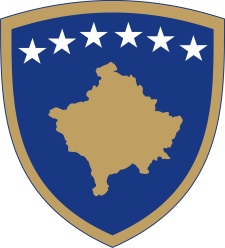 Republika e KosovësRepublika Kosova-Republic of KosovoQeveria - Vlada - GovernmentBr. 01/77              Datum: 04.03.2016Na osnovu  člana  92 stav 4. i člana  93 stav  (4) Ustava Republike Kosovo, člana 15 Zakona br. 03/L-049 o Civilnoj službi Republike Kosova i člana 14 Pravilnika br.06/2010 o procedurama imenovanja na višim upravnim pozicijama u Civilnoj službi Republike Kosova, člana 4 Pravilnika br. 02/2011 o oblastima administrativnih odgovornosti Kancelarije Premijera i ministarstava, izmenjenog i dopunjenog  Pravilnikom br. 07/2011, i člana  19 Pravilnika o radu Vlade Republike Kosova  br. 09/2011, Vlada Republike Kosova je, na sednici održanoj 04. marta   2016 godine, donela:ODLUKUG-din  Xhafer  Tahiri imenuje se  za Generalnog  direktora  Agencije za industrijsku svojinu , u okviru Ministarstva trgovine i industrije. Mandat imenovanog  iz tačke  1. ove odluke  traje tri ( 3 ) godine.Imenovani iz  tačke  1. ove Odluke obavlja sve dužnosti i odgovornosti utvrdjenih važečim zakonodavstvom.Obavezuje se  Ministarstvo trgovine i industrije za sprovođenje ove odluke. Ova odluka stupa na snagu danom  potpisivanjaIsa MUSTAFA								___________________Premijer Republike Kosovo   Dostavlja se:•	zamenicima Premijera •	svim ministarstvima  (ministrima )•	Generalnom sekretaru KPR-a  		•	Arhivi VladeRepublika e KosovësRepublika Kosova-Republic of KosovoQeveria - Vlada - GovernmentBr. 02/77Datum: 04.03.2016Na osnovu  člana  92 stav 4. i člana  93 stav  (4) Ustava Republike Kosovo, Zakona o javnim nabavkama u Republici Kosovo , sa  izvršenim izmenama i dopunama, člana 4 Pravilnika br. 02/2011 o oblastima administrativnih odgovornosti Kancelarije Premijera i ministarstava, izmenjenog i dopunjenog  Pravilnikom br. 07/2011, i člana  19 Pravilnika o radu Vlade Republike Kosova  br. 09/2011, Vlada Republike Kosova je, na sednici održanoj 04. marta   2016 godine, donela:ODLUKU Vlada Republike Kosovo predlaže Skupštini Republike Kosovo razrešenje g-dina Bajram ZOGIANI sa pozicije   člana  Organa za razmatranje javne nabake. Obavezuje se generalni sekretar Kancelarije premijera da odluku prosledi Skupštini Republike Kosova. Odluka stupa na snagu danom potpisivanja.OBRAZLOŽENJE Policija Kosova, Jedinica za istragu trgovine ljudima, 24. decembra 2014. godine, pod sumnjom trgovine ljudima, pritvorila   je na njegovom   mestu g-dina Bajram ZOGIANI, članaOrgana  za razmatranje javne nabavke  (ORJN). Od tada, g-dinu ZOGIANI je bila odredjena  i produžena mere pritvora pod istom sumnjom a prošle godine  protiv njega i drugih lica, Državno  Tužilaštvo je podiglo optužnicu, ali sudski  pretres o  ovom krivičnom predmetu još nije završen. Privodjenje i hapšenje g-dina  ZOGIANI zbog sumnje u  umešanost u trgovinu ljudima, pored oštećenja imidža Organa za   javne  nabavke  i pogoršanja klime  nepoverenja   javnosti u ovu instituciju, takođe je negativno uticaloi na funkcionisanje ORJN jer je mesto g-dina  ZOGIANI ostalo upražnjeno i nikada do sada  nije popunjeno  novim članom.Osim toga, g-din ZOGIANI u odsustvu meritorne odluke Skupštine Republike Kosova za njegovo suspendovanje ili udaljavanje   sa mesta  člana ORJN-a, on do dan danas, uprkos činjenici da je optužen i prema njemu je izrečena  mera pritvora, več punih 14 meseci, nastavlja da prima punu platu kao i svaki drugi aktivan član ORJN-a. Vlada  Republike Kosova, procenjuje da  ostajanje g-dina ZOGIANI i  dalje kao član ORJN-a, pored negativnog uticaja na  javnu procenu ORJN i  i korišćenje budžeta ove institucije, iako u pritvoru, stupanjem na snagu Zakona br. 05 / L-092o  izmenama i dopunama Zakona br. 04 / L-042 o javnim nabavkama Republike Kosova, izmenjen  i dopunjen  Zakonom br. 04 / L-237 i Zakonom  br. 05 / L-068, takodje je u suprotnosti  sa ovim zakonom, jer član 3 ovog zakona, kojim  je izmenjen i dopunjen član 100  osnovnog  zakona,u  stavu 4, tačka 4.2 člana 100. osnovnog zakona, jedan od kriterijuma koji treba da ispuni  predsednik ili član ORJN  je to:“Da nije osudjen za krivično delo ili da nije optužen za krivično delo ”Vlada Republike Kosova je posvećena  da obezbedi potpuno i nezavisno funkcionisanje Organa za razmatranje javne nabavke  (ORJN), u cilju zaštite interesa svih ekonomskih operatera koji  učestvuju u aktivnostima javnih nabavki,  i obezbedjena što    efikasnijeg  i transparentnijeg trošenja javnog novca, na osnovu člana 4 Zakona br. 05 / L-092,o izmenama i dopunama Zakona br. 04 / L-042 o javnim nabavkama Republike Kosova, izmennjen  i dopunjen  Zakonom br. 04 / L-237 i Zakonom  br. 05 / L-068, kojim je  Vladi Republike Kosovo dato ovlašćenje da predlaže Skupštini Republike Kosova razrešenje predsednika ili člana ORJN-a, predlaže da g-din  Bajram ZOGIANI se razreži  sa položaja   člana ORJN.a , jer njegovo i dalje ostajanje  kao član,uz  punu platu u ovoj isntituciji je protivzakonito.Vlada Republike Kosovo,ovim  predlogom upučenom Skupštini , ni na koji način ne prejudicira krivicu g-dina ZOGIANI za njegovuumešanost  u krivično delo  kojim je optužen,  i u potpunosti poštuje princip pretpostavke nevinosti, ali istovremeno smatra da razrešenje g.dina ZOGIANI kao članaORJN  i imenovanje novog člana umesto njega, u skladu sa zakonom, između ostalog će doprineti poboljšanju imidža ORJN-a  i uticati  na njegovo puno funkconsanje, kao što je  propisano  zakonom. Zbog gore navedinih razloga Vlada Republike Kosova, u skladu sa članom 101. stav 4. u vezi sa članom 100, stav 4, tačka 4.2 osnovnog  zakona,   izmennjen   i dopunjen Zakonom br. 05 / L-092,o  izmenama i dopunama Zakona br. 04 / L-042 o javnim nabavkama Republike Kosova, izmenjen i  dopunjen  Zakonom br. 04 / L-237 i Zakonom  br. 05 / L-068, odlučila je  kao u izreci  ove odluke.Isa MUSTAFA								___________________                                                                                                 Premijer Republike Kosovo  Dostavlja se:zamenicima Premijera svim ministarstvima  (ministrima )Generalnom sekretaru KPR-a  		Arhivi VladeRepublika e KosovësRepublika Kosova-Republic of KosovoQeveria - Vlada - Government                       Br. 02/77              Datum: 04.03.2016Na osnovu  člana  92 stav 4. i člana  93 stav  (4) Ustava Republike Kosovo, člana 17 Zakona br.03/L-147 o platama civilnih službenika, člana 8 Pravilnika br.33/2012 o dodacima na platu i drugim naknadama civilnih službenika, člana 4 Pravilnika br. 02/2011 o oblastima administrativnih odgovornosti Kancelarije Premijera i ministarstava, izmenjenog i dopunjenog  Pravilnikom br. 07/2011, i člana  19 Pravilnika o radu Vlade Republike Kosova  br. 09/2011, Vlada Republike Kosova je, na sednici održanoj 04. marta   2016 godine, donela:                                                       ODLUKUOdobravaju se  dodaci  na platu u  uslovima  na tržištu rada za  spisak   pozicija civlnih  službenika u Ministarstvu finansija , uz saglasnost   Zajedničke komisije Ministarstva za javnu  upravu i Ministarstva finansija.Vrednost dodatka će  biti 50 % na osnovnu platu.Ministarstvo finansija treba da obezbedi potrebna budžetska sredstva  za isplatu ovih naknada u okviru buđetskih  izdvajanja   za 2016 godinu iz  kategorije plata i dnevnica.Ova odluka važi od 01.02 2016 do 31.12.2016 godine.Obavezuju se  Ministarstvo finansija i Ministarstvo  za javnu  upravu da sprovedu ovu odluku.Odluka stupa na snagu danom  potpisivanja .Isa MUSTAFA								___________________Premijer Republike Kosovo   Dostavlja se:•	zamenicima Premijera •	svim ministarstvima  (ministrima )•	Generalnom sekretaru KPR-a  		•	Arhivi Vlade